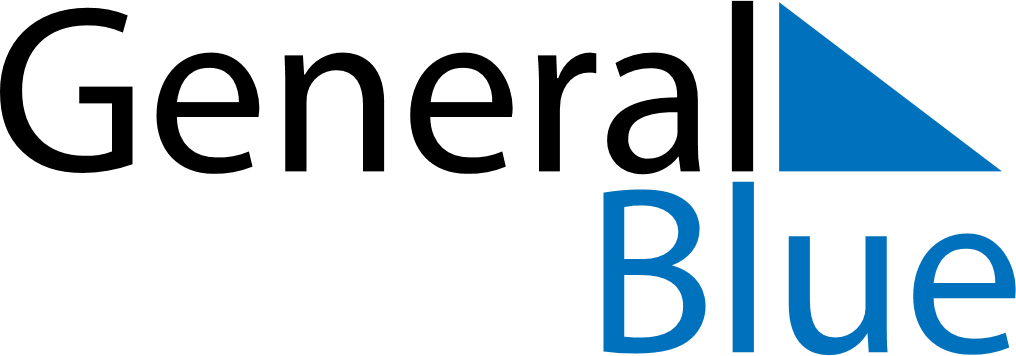 August 2024August 2024August 2024August 2024August 2024August 2024Raeaekkylae, North Karelia, FinlandRaeaekkylae, North Karelia, FinlandRaeaekkylae, North Karelia, FinlandRaeaekkylae, North Karelia, FinlandRaeaekkylae, North Karelia, FinlandRaeaekkylae, North Karelia, FinlandSunday Monday Tuesday Wednesday Thursday Friday Saturday 1 2 3 Sunrise: 4:25 AM Sunset: 9:50 PM Daylight: 17 hours and 24 minutes. Sunrise: 4:28 AM Sunset: 9:47 PM Daylight: 17 hours and 18 minutes. Sunrise: 4:31 AM Sunset: 9:44 PM Daylight: 17 hours and 13 minutes. 4 5 6 7 8 9 10 Sunrise: 4:34 AM Sunset: 9:41 PM Daylight: 17 hours and 7 minutes. Sunrise: 4:36 AM Sunset: 9:38 PM Daylight: 17 hours and 1 minute. Sunrise: 4:39 AM Sunset: 9:35 PM Daylight: 16 hours and 55 minutes. Sunrise: 4:42 AM Sunset: 9:32 PM Daylight: 16 hours and 50 minutes. Sunrise: 4:45 AM Sunset: 9:29 PM Daylight: 16 hours and 44 minutes. Sunrise: 4:47 AM Sunset: 9:26 PM Daylight: 16 hours and 38 minutes. Sunrise: 4:50 AM Sunset: 9:23 PM Daylight: 16 hours and 32 minutes. 11 12 13 14 15 16 17 Sunrise: 4:53 AM Sunset: 9:20 PM Daylight: 16 hours and 26 minutes. Sunrise: 4:56 AM Sunset: 9:17 PM Daylight: 16 hours and 20 minutes. Sunrise: 4:58 AM Sunset: 9:13 PM Daylight: 16 hours and 14 minutes. Sunrise: 5:01 AM Sunset: 9:10 PM Daylight: 16 hours and 9 minutes. Sunrise: 5:04 AM Sunset: 9:07 PM Daylight: 16 hours and 3 minutes. Sunrise: 5:07 AM Sunset: 9:04 PM Daylight: 15 hours and 57 minutes. Sunrise: 5:09 AM Sunset: 9:01 PM Daylight: 15 hours and 51 minutes. 18 19 20 21 22 23 24 Sunrise: 5:12 AM Sunset: 8:58 PM Daylight: 15 hours and 45 minutes. Sunrise: 5:15 AM Sunset: 8:54 PM Daylight: 15 hours and 39 minutes. Sunrise: 5:18 AM Sunset: 8:51 PM Daylight: 15 hours and 33 minutes. Sunrise: 5:20 AM Sunset: 8:48 PM Daylight: 15 hours and 27 minutes. Sunrise: 5:23 AM Sunset: 8:45 PM Daylight: 15 hours and 21 minutes. Sunrise: 5:26 AM Sunset: 8:42 PM Daylight: 15 hours and 15 minutes. Sunrise: 5:28 AM Sunset: 8:38 PM Daylight: 15 hours and 9 minutes. 25 26 27 28 29 30 31 Sunrise: 5:31 AM Sunset: 8:35 PM Daylight: 15 hours and 3 minutes. Sunrise: 5:34 AM Sunset: 8:32 PM Daylight: 14 hours and 57 minutes. Sunrise: 5:37 AM Sunset: 8:29 PM Daylight: 14 hours and 51 minutes. Sunrise: 5:39 AM Sunset: 8:25 PM Daylight: 14 hours and 46 minutes. Sunrise: 5:42 AM Sunset: 8:22 PM Daylight: 14 hours and 40 minutes. Sunrise: 5:45 AM Sunset: 8:19 PM Daylight: 14 hours and 34 minutes. Sunrise: 5:47 AM Sunset: 8:15 PM Daylight: 14 hours and 28 minutes. 